Приглашаем в АлтГТУ им. И.И. Ползунована многопрофильную инженерную олимпиаду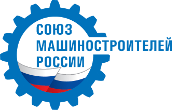 «Звезда» (https://zv.susu.ru/)(организатор МИО «Звезда» - Южно-Уральский государственный университет)Олимпиада входит в Перечень олимпиад МНиВООтборочный этап проводится в форме выполнения олимпиадных заданий:- в очной форме в образовательных организациях, на площадках соорганизаторов олимпиады или вузов-партнеров;- в режиме on-line с использованием сети «Интернет» на официальном сайте олимпиады zv.susu.ru (для прохождения интернет-тура необходимо зарегистрироваться на сайте zv.susu.ru c 1 ноября по 15 декабря 2021 года).АлтГТУ является региональной площадкой олимпиады1 (отборочный) этап Многопрофильной инженерной олимпиады «Звезда»пройдет в АлтГТУ в ноябре по предметам- 31 ОКТЯБРЯ - «Естественные науки» (для учащихся 6−11 классов) - 10:00 (регистрация с 9:00) – аудитория 516 ГК (главный корпус АлтГТУ, пр-т Ленина, 46, вход свободный);- 5 ДЕКАБРЯ - «Техника и технология» (для учащихся 7−11 классов) - 10:00 (регистрация с 9:00) – аудитория 516 ГК (главный корпус АлтГТУ, пр-т Ленина, 46, вход свободный).Для участия в олимпиаде необходимо зарегистрироваться на странице https://www.altstu.ru/star/на предмет «Естественные науки» до 15:00     29 октябряна предмет «Техника и технология» до 15:00  03 декабряУчастники олимпиады должны иметь при себе:паспорт;справку из школы, подтверждающую обучение (класс, образовательное учреждение);ручку синего цвета;согласие родителей на обработку персональных данных школьника (их два: для совершеннолетних и несовершеннолетних).Участники олимпиады могут иметь при себе:калькулятор;линейку;карандаш;воду.Мобильные телефоны сдаются при входе в аудиторию.На выполнение заданий даётся 60 минут.Победители и призеры первого этапа Олимпиады получают право участия в заключительном этапе, который будет также проходить в АлтГТУ им. И.И. Ползунова.Олимпиада включена в Перечень олимпиад школьников на 2021/22 учебный год.Победителям и призёрам второго (заключительного) этапа предоставляются льготы при поступлении в высшие учебные заведения.Для подготовки к олимпиаде «Звезда», которая проходит ежегодно, рекомендуем познакомиться с заданиями прошлых лет, размещёнными на сайте Олимпиады (рубрика «Сканы работ»).Координаторы олимпиады на площадке АлтГТУ:Белоусов Николай Александрович, тел. 8-906-961-25-17Зимина Екатерина Сергеевна, тел. 8-961-984-52-64